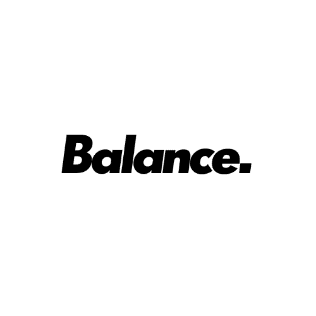 Identifying the cause of bingingPinpointing your triggersIt can be difficult to pinpoint the trigger of binges as it is very rarely down to one single factor but rather a multitude of factors. Food is rarely the cause of the binge and often it is something deeper rooted.  If you suffer from difficult emotions such as negative self-talk you may look towards food as a soother leading to unwanted snacking or choosing the wrong kinds of foods for your health and weight goals. There could be possible reasons for this, and I want you to think about potential reasons for this and identify which ones resonate with you the most from the list below. This is why self-monitoring will be extremely helpful, at least in the first week or two to allow us to pinpoint any potential causes but let’s look at a few common ones.  Undereating throughout the day Not eating regular mealsUnbalanced nutrient intake (protein, carbs and fats) Skipping meals which leads to increased hunger and cravings at night Difficult emotions (sadness, anger, stress, loneliness) Restricting all day then relax and allow yourself whatever you want in the evening Seeking comfort with food Busy lifestyle and are often very tired at night Poor body imageNo flexibility with food Emotional needs are not being met e.g., connecting with others*This list in not exhaustive, it is merely a sample of common triggersOnce you have identified the most common triggers and have completed the table overleaf for a week (sometimes it can take several weeks to fully elucidate your most common triggers) then we can look at where we need to provide a solution and what that solution looks like.If you find that you’ve used food in a way that you’d rather not, if you’ve been more food focused on a given day or even more critical of yourself try and use the following table to identify the (or a number of) driving “triggers” which have caused this outcome.When we spend less time ruminating on the outcome and more time trying to identify why it happened and put a solution in place, then we can actually move forward with our journey.Coping skillNotes (add any additional detail you’d like)Undereating throughout the day Not eating regular mealsUnbalanced nutrient intake (protein, carbs and fats) Skipping meals which leads to increased hunger and cravings at night Difficult emotions (sadness, anger, stress, loneliness) Restricting all day then relax and allow yourself whatever you want in the evening Seeking comfort with food Busy lifestyle and are often very tired at night Poor body imageNo flexibility with food Emotional needs are not being met e.g., connecting with othersAdd your own